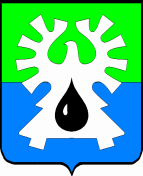 МУНИЦИПАЛЬНОЕ ОБРАЗОВАНИЕ ГОРОД УРАЙХанты-Мансийский автономный округ-ЮграПРИКАЗЗаместитель главы города Урайот  04.05.2016	                                                                                                   № 27 	      О внесении изменений в приказ заместителя главыгорода Урай от 28.12.2015 №70 «Об утверждении муниципального задания на выполнениемуниципальных работ муниципальномубюджетному учреждению «Молодежный центр» на 2016 год»На основании частей 3 и 4 статьи 69.2 Бюджетного кодекса Российской Федерации, решения Думы города Урай от 28.04.2016 №22 «О внесении изменений в бюджет городского округа город Урай на 2016 год», постановления администрации города Урай от 01.09.2015 №2858 «Об утверждении Положения о формировании муниципального задания на оказание муниципальных услуг (выполнение работ) в отношении муниципальных учреждений муниципального образования городской округ город Урай и финансовом обеспечении выполнения муниципального задания», распоряжения администрации города Урай от 03.11.2015 №537-р «О возложении права подписи документов», приказа заместителя главы города Урай от 04.05.2016 №25 «О внесении изменений в приказ от 28.12.2015 №68 «Об утверждении методики формирования муниципального задания на выполнение муниципальным бюджетным учреждением «Молодежный центр» муниципальных работ», приказа заместителя главы города Урай от 04.05.2016 №26 «О внесении изменений в приказ заместителя главы города Урай от 28.12.2015 №69 «Об утверждении нормативных затрат на выполнение муниципальным бюджетным учреждением «Молодежный центр» муниципальных работ на 2016 год»:1. Наименование приказа заместителя главы от 28.12.2015 №70 читать в следующей редакции: «Об утверждении муниципального задания на оказание (выполнение) муниципальных услуг (работ) муниципальному бюджетному учреждению «Молодежный центр» на 2016 год».2. Утвердить муниципальное задание на оказание (выполнение) муниципальных услуг (работ) муниципальному бюджетному учреждению «Молодежный центр» на 2016 год.3. Руководителю муниципального бюджетного учреждения «Молодежный центр» (Шевченко И.Н.) обеспечить исполнение муниципального задания.4. Контроль за исполнением приказа оставляю за собой.Заместитель главы города Урай		                                                           С.В. Круглова